§9063.  Administrative penalties1.  Licensing actions.  The penalties and fines described in this chapter do not limit the State's licensing authority to pursue an adverse action against an employer who fails to comply with or who commits a civil violation described in this chapter.[PL 2015, c. 299, §25 (NEW).]2.  Licensing penalties.  An employer's failure to comply with the requirements of this chapter may be subject to the following administrative penalties in addition to any other remedies authorized by law:A.  Denial of a license or certification or registration needed to provide services to protected individuals;  [PL 2015, c. 299, §25 (NEW).]B.  Termination or revocation of the license or certification or registration relied upon to provide services to protected individuals; and  [PL 2015, c. 299, §25 (NEW).]C.  Revocation of rate agreements or service contracts with the State relevant to services authorized by the license or certification.  [PL 2015, c. 299, §25 (NEW).][PL 2015, c. 299, §25 (NEW).]SECTION HISTORYPL 2015, c. 299, §25 (NEW). The State of Maine claims a copyright in its codified statutes. If you intend to republish this material, we require that you include the following disclaimer in your publication:All copyrights and other rights to statutory text are reserved by the State of Maine. The text included in this publication reflects changes made through the First Regular and First Special Session of the 131st Maine Legislature and is current through November 1. 2023
                    . The text is subject to change without notice. It is a version that has not been officially certified by the Secretary of State. Refer to the Maine Revised Statutes Annotated and supplements for certified text.
                The Office of the Revisor of Statutes also requests that you send us one copy of any statutory publication you may produce. Our goal is not to restrict publishing activity, but to keep track of who is publishing what, to identify any needless duplication and to preserve the State's copyright rights.PLEASE NOTE: The Revisor's Office cannot perform research for or provide legal advice or interpretation of Maine law to the public. If you need legal assistance, please contact a qualified attorney.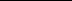 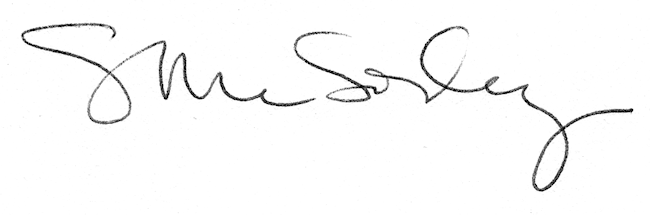 